VERIFICA E VALUTAZIONE DIPARTIMENTO DI LETTERE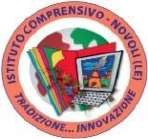 Le verifiche, riferite agli obiettivi analizzati in termini di prestazioni, sono condotte tramite prove d’ascolto e di comprensione dei messaggi orali, prove di comprensione dei testi scritti, questionari, test, dialogo, relazioni orali, relazioni scritte, altre produzioni convergenti e produzioni divergenti, compiti di realtà;il docente di lettere somministra le verifiche scritte e/o orali (numero e tipologia) stabilite dal Dipartimento e, in aggiunta a queste, può effettuarne altre sulla base dei bisogni rilevati nel contesto della propria classe:PROVE DI DIPARTIMENTOITALIANO - PROVE SCRITTE******ITALIANO – PROVE ORALISTORIA E GEOGRAFIAPer favorire una preparazione responsabile da parte degli studenti, si comunicano agli alunni con anticipo date e contenuti delle prove.la correzione degli elaborati viene ripresa in classe e costituisce contenuto specifico dell’attivitàdidattica anche ai fini del recupero e del consolidamento degli apprendimenti.per determinare i livelli di profitto conseguiti nelle prove oggettive scritte si attribuiscono, secondo criteri predefiniti e noti agli studenti, punteggi ai singoli esercizi; quindi si sommano i punteggi parziali; infine i punteggi totali calcolati in percentuale vengono tradotti in voti espressi in decimi, come da tabella sottostante, in conformità a quanto deliberato dal Collegio dei Docenti:per valutare le altre prove scritte e le verifiche orali si seguono i criteri recepiti nella declinazione degli obiettivi di materia.Per la valutazione del Riassunto si utilizzerà la seguente rubrica:RUBRICA DI VALUTAZIONE DEL PRODOTTO - RiassuntoRUBRICA DI VALUTAZIONE DEL PRODOTTOProva di composizione classi prime, seconde e terzePer la valutazione delle verifiche orali il docente si affida alle osservazioni dirette supportate, dalla seguente rubrica di rilevazione:Per la valutazione dell’ Ed. Civica si rimanda alla Rubrica di Valutazione di Italiano, Storia / Geografia per le verifiche svolte in itinere.VERIFICA E VALUTAZIONE DIPARTIMENTO AREA MATEMATICA TECNOLOGICA SCIENTIFICALe verifiche, riferite agli obiettivi analizzati in termini di prestazioni, sono condotte tramite prove oggettive, questionari, test, relazioni orali, relazioni scritte, altre produzioni convergenti e divergenti, compiti di realtà;Il docente della disciplina somministra le verifiche scritte e/o orali (numero e tipologia) stabilite dal Dipartimento e in aggiunta a queste, può effettuarne altre sulla base dei bisogni rilevati nel contesto della propria classe:PROVE DI DIPARTIMENTO MATEMATICA - PROVE SCRITTEMATEMATICA/SCIENZE – PROVE ORALITECNOLOGIA - PROVE SCRITTETECNOLOGIA - PROVE ORALITECNOLOGIA - PROVE GRAFICHETECNOLOGIA - PROVE LABORATORIOSarà somministrato, inoltre, un compito di realtà nel primo e/o secondo quadrimestre che sarà valutato utilizzando una rubrica appositamente elaborata, coerentemente con il compito assegnato.Per favorire una preparazione responsabile da parte degli studenti, si comunicano agli alunni con congruo anticipo date e contenuti delle prove (per “congruo” si intende un intervallo di tempo di più pomeriggi utili per organizzare lo studio);la correzione degli elaborati viene ripresa in classe e costituisce contenuto specifico dell’attività didattica anche aifini del recupero e del consolidamento degli apprendimenti;per determinare i livelli di profitto conseguiti nelle prove oggettive scritte si attribuiscono, secondo criteri predefiniti e noti agli studenti, punteggi ai singoli esercizi; quindi si sommano i punteggi parziali; infine i punteggi totali calcolati in percentuale vengono tradotti in voti espressi in decimi, come da tabella sottostante, in conformità a quanto deliberato dal Collegio dei Docenti:per valutare le altre prove scritte e le verifiche orali si seguono i criteri recepiti nella declinazione degli obiettivi di materia.Griglia per la valutazione scritta e orale in matematica e tecnologiaGriglia per la valutazione grafica in tecnologiaRUBRICA di VALUTAZIONE PROVA ORALE IN SCIENZE E TECNOLOGIARUBRICHE DI VALUTAZIONE – LINGUE STRANIERELe verifiche, da somministrare nei tre livelli delle classi, riferite agli obiettivi analizzati in termini di prestazioni, sono condotte tramite prove strutturate e semistrutturate atte a rilevare la conoscenza dei contenuti lessicali e grammaticali, l’acquisizione delle strutture linguistico-comunicative e i diversi gradi di padronanza delle abilità e delle competenze disciplinari.Il docente di Lingue somministra le verifiche scritte e/o orali (numero e tipologia) stabilite dal Dipartimento e, in aggiunta a queste, può effettuarne altre sulla base dei bisogni rilevati nel contesto della propria classe:PROVE DI DIPARTIMENTOPROVE SCRITTE(ALMENO DUE VERIFICHE A QUADRIMESTRE)Transferring information; true/false questions; open-ended questions; filling-in grids; multiple choice; matching exercises; putting in the right order; reading comprehension; listening comprehension; dialogue writing: letter and e-mail writing.PROVE ORALI(ALMENO DUE VERIFICHE A QUADRIMESTRE)Quick questions; oral questions; asking and answering questions; speaking activity; role playing and simulations.Si somministrerà, inoltre, un compito di realtà pluridisciplinare di Educazione civica alla fine del secondo quadrimestre .Per favorire una preparazione responsabile da parte degli studenti, si comunicano agli alunni con congruo anticipo date e contenuti delle prove (per “congruo” si intende un intervallo di tempo di più pomeriggi utili per organizzare lo studio);la correzione degli elaborati viene ripresa in classe e costituisce contenuto specifico dell’attività didatticaanche ai fini del recupero e del consolidamento degli apprendimentiper determinare i livelli di profitto conseguiti nelle prove oggettive scritte si attribuiscono, secondo criteri predefiniti e noti agli studenti, punteggi ai singoli esercizi; quindi si sommano i punteggi parziali; infine i punteggi totali calcolati in percentuale vengono tradotti in voti espressi in decimi, come da tabella sottostante, in conformità a quanto deliberato dal Collegio dei Docenti:Percentuale di risposte esatte voto 0 – 44 %	445 – 54%	555 – 64%	665 – 74%	775 – 84%	885 -94%	995 -1OO%	10per valutare le altre prove scritte e le verifiche orali si seguono i criteri recepiti nella declinazione degli obiettivi di materia.Valutazione:9-10 = 9-10/108 = 8/107 =7/105-6 = 5-6/104 = 4/10ClassiProveModalità	diValutazionePeriodoClassi primeProve ingresso (comuni a tutte le classi prime):AscoltoComprensione scritta/riflessione linguistica (modelloInvalsi)Prove	oggettive/ GRIGLIA INVALSII quadrimestreClassi primeProva di composizione (varie tipologie testuali)Rubrica	prova composizioneII quadrimestreClassi primeProva comprensione/riflessione linguistica (comune a tutte le classi prime - modello Invalsi)Prove	oggettive/ GRIGLIA INVALSIII quadrimestreClassi SecondeProva di composizione (varie tipologie testuali)Rubrica	prova composizioneI quadrimestreClassi SecondeProva comprensione/riflessione linguistica (comune a tutte le classi seconde - modello Invalsi)Prove	oggettive/ GRIGLIA INVALSII quadrimestreClassi SecondeProva di composizione (varie tipologie testuali)Rubrica	prova composizioneII quadrimestreProva comprensione/riflessione linguistica (comune a tutte le classi seconde - modelloInvalsi)Prove	oggettive/ GRIGLIA INVALSIClassi TerzeProva di composizione (varie tipologie testuali)Rubrica	prova composizioneI quadrimestreClassi TerzeProva comprensione/riflessionelinguistica (comune a tutte le classi terze - modello Invalsi)Prove	oggettive/ GRIGLIA INVALSII quadrimestreClassi TerzeProva di composizione (varie tipologie testuali)Rubrica	prova composizioneII quadrimestreClassi TerzeProva comprensione/riflessione linguistica (comune a tutte leclassi terze - modello Invalsi)Prove	oggettive/ GRIGLIA INVALSIII quadrimestreClassiprovaModalità di ValutazioneClassi primeAlmeno    due    verifiche    orali	a quadrimestreRubrica verifiche oraliClassi secondeAlmeno    due    verifiche    orali	a quadrimestreRubrica verifiche oraliClassi terzeAlmeno    due    verifiche    orali	a quadrimestreRubrica verifiche oraliProve oraliProve oraliModalità di ValutazioneClassi primeDue verifiche orali di storia e due di geografia a quadrimestreRubrica verifiche oraliClassi secondeDue verifiche orali di storia e due di geografia a quadrimestreRubrica verifiche oraliClassi terzeDue verifiche orali di storia e due di geografia a quadrimestreRubrica verifiche oraliPercentuale di risposte esattevoto0 – 44 %445 – 54%555 – 64%665 – 74%775 – 84%885 -94%995 -1OO%10COMPETENZA NELLA PRODUZIONE SCRITTA/DIMENSIONI//////3 punti2 punti1 puntototaletotaleInformazionicompleteincompleteomesserelative	al//////completeincompleteomessetesto d'originecompleteincompleteomesseUso	della//////correttonon	semprescorrettoterza persona//////correttocorrettoscorrettoUso del tempoverbale	di base//////correttonon	sempre correttoscorrettoTrasformazio ne del dialogoin	discorso indiretto//////effettuatanon	sempre eseguitanon eseguita5 punti4 punti3 punti2 punti1 puntoFedeltà	al testo d'originecurataabbastanza curataaccettabilme nte curataparzialmente curatapoco curataoppuretrascurataStrutturazion e	delriassuntoorganicaabbastanza organizzataschematicapoco organizzataconfusaoppuree	quasisempre scorrevoleframmentariaSoluzioni lessicalivarie ed appropriat e a volte espressiveabbastanza varie	ed appropriatepiuttosto generiche, con	alcuni termini ripetitivi e/oapprossimat ivigeneriche, con	diversi termini ripetitivi e/o approssimati viimprecise	e ripetitive, più volte inadeguateApplicazione delle	norme grammaticali (morfologia, sintassi, punteggiatura)correttaquasi sempre correttaalcuni errori(di…)diversi errori(di…)numerosierrori (di…)Ortografiarispettataquasi sempre rispettataalcuni erroridiverse scorrettezzefrequenti erroriValutazionePunti 37↠1033-36 ↠ 9-9½30-32 ↠ 8-8½26-29 ↠ 7 -7½22-25 ↠ 6-6½19 -21↠ 5-5½15-18 ↠ 4-4½14….↠ 4ValutazionePunti 37↠1033-36 ↠ 9-9½30-32 ↠ 8-8½26-29 ↠ 7 -7½22-25 ↠ 6-6½19 -21↠ 5-5½15-18 ↠ 4-4½14….↠ 4ValutazionePunti 37↠1033-36 ↠ 9-9½30-32 ↠ 8-8½26-29 ↠ 7 -7½22-25 ↠ 6-6½19 -21↠ 5-5½15-18 ↠ 4-4½14….↠ 4ValutazionePunti 37↠1033-36 ↠ 9-9½30-32 ↠ 8-8½26-29 ↠ 7 -7½22-25 ↠ 6-6½19 -21↠ 5-5½15-18 ↠ 4-4½14….↠ 4ValutazionePunti 37↠1033-36 ↠ 9-9½30-32 ↠ 8-8½26-29 ↠ 7 -7½22-25 ↠ 6-6½19 -21↠ 5-5½15-18 ↠ 4-4½14….↠ 4ValutazionePunti 37↠1033-36 ↠ 9-9½30-32 ↠ 8-8½26-29 ↠ 7 -7½22-25 ↠ 6-6½19 -21↠ 5-5½15-18 ↠ 4-4½14….↠ 4ValutazionePunti 37↠1033-36 ↠ 9-9½30-32 ↠ 8-8½26-29 ↠ 7 -7½22-25 ↠ 6-6½19 -21↠ 5-5½15-18 ↠ 4-4½14….↠ 4PESOCOMPETENZA NELLA PRODUZIONESCRITTALivello AvanzatoLivello IntermedioLivello BaseLivello InizialeNon sufficientetotalePESODIMENSIONI5 punti4 punti3 punti2 punti1 puntitotaleCONTENUTO FORMA	50%Esposizione	del PensieroCoerente	ed organicaCoerenteAdeguatoAccettabileNon adeguatoCONTENUTO FORMA	50%Capacita’	di Espressione Personaleoriginale/effica ce/ valida/maturaabbastanza efficace/ abbastanzamaturaessenziale/ piuttosto superficialesuperficiale/ piuttosto limitatalimitata/ poco consistentePadronanza	della LinguaAppropriataquasi sempre appropriata/ abbastanza correttanon sempre appropriata/ alcuni errorisolo in parte appropriata/ diversi erroriInadeguata/ numerosi erroriUso della LinguaCorretto	ed appropriatoQuasi sempre correttoNon sempre corretto/ alcuni erroriSufficientem ente appropriato/ diversierroriinappropriato/ frequenti erroriValutazione: Punti 20 ↠ 1018-19 ↠ 9-9½16-17 ↠ 8-8½14-15 ↠ 7-7½12-13 ↠ 6-6½10-11 ↠ 5-5½8 - 9 ↠ 4-4½7….↠ 4Valutazione: Punti 20 ↠ 1018-19 ↠ 9-9½16-17 ↠ 8-8½14-15 ↠ 7-7½12-13 ↠ 6-6½10-11 ↠ 5-5½8 - 9 ↠ 4-4½7….↠ 4Valutazione: Punti 20 ↠ 1018-19 ↠ 9-9½16-17 ↠ 8-8½14-15 ↠ 7-7½12-13 ↠ 6-6½10-11 ↠ 5-5½8 - 9 ↠ 4-4½7….↠ 4Valutazione: Punti 20 ↠ 1018-19 ↠ 9-9½16-17 ↠ 8-8½14-15 ↠ 7-7½12-13 ↠ 6-6½10-11 ↠ 5-5½8 - 9 ↠ 4-4½7….↠ 4Valutazione: Punti 20 ↠ 1018-19 ↠ 9-9½16-17 ↠ 8-8½14-15 ↠ 7-7½12-13 ↠ 6-6½10-11 ↠ 5-5½8 - 9 ↠ 4-4½7….↠ 4Valutazione: Punti 20 ↠ 1018-19 ↠ 9-9½16-17 ↠ 8-8½14-15 ↠ 7-7½12-13 ↠ 6-6½10-11 ↠ 5-5½8 - 9 ↠ 4-4½7….↠ 4Valutazione: Punti 20 ↠ 1018-19 ↠ 9-9½16-17 ↠ 8-8½14-15 ↠ 7-7½12-13 ↠ 6-6½10-11 ↠ 5-5½8 - 9 ↠ 4-4½7….↠ 4Valutazione: Punti 20 ↠ 1018-19 ↠ 9-9½16-17 ↠ 8-8½14-15 ↠ 7-7½12-13 ↠ 6-6½10-11 ↠ 5-5½8 - 9 ↠ 4-4½7….↠ 4DIMENS IONEASPETTI DELLA DIMENSIONELivelloavanzatoLivellointermedioLivello baseLivelloinizialenonsufficientetotaleEsposiz ione oraleASPETTI DELLA DIMENSIONE54321totaleEsposiz ione oraleStrutturazione del discorsoOrganica e curataOrganica/ab bastanza organicaChiaraGeneralment e organizzata/ pocoorganizzataConfusaEsposiz ione oraleCompletezza delle informazioniEsaurienteSoddisfacen te/abbastan za soddisfacen teDiscretaAccettabile/ informazioni parzialiInformazio ni limitateEsposiz ione oraleUso	dellinguaggio specificoVario ed appropriat oAbbastanza vario ed appropriato/ abbastanza accuratoPiuttosto generico con alcuni termini ripetitivi e/o approssima tiviGenerico con diversi termini ripetitivi e/o approssimati viGenerico e/o improprioImpreciso e più volte inadeguat oRielaborazione e autonomia personaleOriginale e maturaAbbastanza matura/abbastanza efficaceEssenzialePiuttosto superficiale/ superficialeLimitataValutazione:20= 10;19 = 9 ½;18 = 9;17 = 8 ½;16 = 8;15 = 7 ½;14 = 7;13 = 6 ½;12 = 6;11 = 5 ½;10 = 5 e così viaValutazione:20= 10;19 = 9 ½;18 = 9;17 = 8 ½;16 = 8;15 = 7 ½;14 = 7;13 = 6 ½;12 = 6;11 = 5 ½;10 = 5 e così viaValutazione:20= 10;19 = 9 ½;18 = 9;17 = 8 ½;16 = 8;15 = 7 ½;14 = 7;13 = 6 ½;12 = 6;11 = 5 ½;10 = 5 e così viaValutazione:20= 10;19 = 9 ½;18 = 9;17 = 8 ½;16 = 8;15 = 7 ½;14 = 7;13 = 6 ½;12 = 6;11 = 5 ½;10 = 5 e così viaValutazione:20= 10;19 = 9 ½;18 = 9;17 = 8 ½;16 = 8;15 = 7 ½;14 = 7;13 = 6 ½;12 = 6;11 = 5 ½;10 = 5 e così viaValutazione:20= 10;19 = 9 ½;18 = 9;17 = 8 ½;16 = 8;15 = 7 ½;14 = 7;13 = 6 ½;12 = 6;11 = 5 ½;10 = 5 e così viaValutazione:20= 10;19 = 9 ½;18 = 9;17 = 8 ½;16 = 8;15 = 7 ½;14 = 7;13 = 6 ½;12 = 6;11 = 5 ½;10 = 5 e così viaValutazione:20= 10;19 = 9 ½;18 = 9;17 = 8 ½;16 = 8;15 = 7 ½;14 = 7;13 = 6 ½;12 = 6;11 = 5 ½;10 = 5 e così viaClassiProveModalità di ValutazionePeriodoClassi prime Classi Seconde Classi TerzeProve ingresso (comuni e solo per le classi prime)Prove paralleleProve con esercizi a difficoltà crescenteGriglie di valutazione del dipartimento di matematica/scienze/ tecnologiaIquadrimestreClassi prime Classi Seconde Classi TerzeProve con esercizi a difficoltà crescenteCompito di realtà disciplinareGriglie di valutazione del dipartimento di matematica/scienze/tecnologiaIIquadrimestreClassiprovaModalità di ValutazioneClassi primeAlmeno due verifiche orali aquadrimestreRubrica verifiche oraliClassi secondeAlmeno due verifiche orali aquadrimestreRubrica verifiche oraliClassi terzeAlmeno due verifiche orali aquadrimestreRubrica verifiche oraliClassiProveModalità diValutazionePeriodoClassi prime Classi Seconde Classi TerzeProve paralleleProve con esercizi a difficoltà crescenteCompito di realtà disciplinareGriglie di valutazione del dipartimento di matematica/scienze/tecnologiaIquadrimestreClassi prime Classi Seconde Classi TerzeProve con esercizi a difficoltà crescenteCompito di realtà disciplinareGriglie di valutazione del dipartimento di matematica/scienze/tecnologiaII quadrimestreClassiprovaModalità diValutazioneClassi primeAlmeno una verifica orale aquadrimestreRubrica verifiche oraliClassi secondeAlmeno una verifica orale aquadrimestreRubrica verifiche oraliClassi terzeAlmeno una verifica orale aquadrimestreRubrica verifiche oraliClassiProveModalità diValutazionePeriodoClassi prime Classi Seconde Classi TerzeProve con esercizi a difficoltà crescenteCompito di realtà disciplinareGriglie di valutazione del dipartimento di matematica/scienze/tecnologiaIquadrimestreClassi prime Classi Seconde Classi TerzeProve con esercizi a difficoltà crescenteCompito di realtà disciplinareGriglie di valutazione del dipartimento di atematica/scienze/tecnologiaII quadrimestreClassiProveModalità diValutazionePeriodoClassi prime Classi Seconde Classi TerzeProve informatiche con esercizi a difficoltà crescenteCompito di realtà disciplinareProve con esecuzione di modelliGriglie di valutazione del dipartimento di matematica/scienze/tecnologiaIquadrimestreClassi prime Classi Seconde Classi TerzeProve informatiche con esercizi a difficoltà crescenteCompito di realtà disciplinareProve con esecuzione di modelliGriglie di valutazione del dipartimento di matematica/scienze/tecnologiaII quadrimestrePercentuale di risposte esattevoto0 – 44 %445 – 54%555 – 64%665 – 74%775 – 84%885 -94%995 -100%10INDICATORIPUNTIDIVISIONEGIUDIZIOConoscenze e Abilità specifiche (conoscenza dei termini, regole e procedure)22Riferisce termini, regole e procedure conlinguaggio specificoConoscenze e Abilità specifiche (conoscenza dei termini, regole e procedure)21,5Riferisce correttamente termini, regole eprocedureConoscenze e Abilità specifiche (conoscenza dei termini, regole e procedure)21Riferisce termini e regole, ma ha difficoltànelle procedureConoscenze e Abilità specifiche (conoscenza dei termini, regole e procedure)20,5Riferisce parzialmente termini, regole eprocedureConoscenze e Abilità specifiche (conoscenza dei termini, regole e procedure)20Non riferisce termini, regole e procedureCapacità logiche e originalità della soluzione(Abilità nell’analizzare scomporre unproblema e scelta di procedure ottimali)22Analizza correttamente un problema e trovaprocedure ottimali per la risoluzioneCapacità logiche e originalità della soluzione(Abilità nell’analizzare scomporre unproblema e scelta di procedure ottimali)21,5Sa analizzare un problema, trova procedure piùlunghe, ma adeguateCapacità logiche e originalità della soluzione(Abilità nell’analizzare scomporre unproblema e scelta di procedure ottimali)21Sa scomporre un problema, ma fatica nellascelta della proceduraCapacità logiche e originalità della soluzione(Abilità nell’analizzare scomporre unproblema e scelta di procedure ottimali)20,5Sa parzialmente analizzare un problema confrequenti ripensamentiCapacità logiche e originalità della soluzione(Abilità nell’analizzare scomporre unproblema e scelta di procedure ottimali)20Non sa analizzare e scomporre un problemaCorrettezza e chiarezza negli svolgimenti(Correttezza nei calcoli e precisione nel rappresentare figure geometriche)22Ha padronanza e sicurezza nei calcoli erappresenta con precisione figure geometricheCorrettezza e chiarezza negli svolgimenti(Correttezza nei calcoli e precisione nel rappresentare figure geometriche)21,5Dimostra padronanza nelle tecniche di calcoloe rappresenta figure geometriche correttamenteCorrettezza e chiarezza negli svolgimenti(Correttezza nei calcoli e precisione nel rappresentare figure geometriche)21Presenta lievi errori nei calcoli e qualcheimprecisione nel rappresentare figureCorrettezza e chiarezza negli svolgimenti(Correttezza nei calcoli e precisione nel rappresentare figure geometriche)20,5Presenta diversi errori di calcoli e imprecisionenel rappresentare figure geometricheCorrettezza e chiarezza negli svolgimenti(Correttezza nei calcoli e precisione nel rappresentare figure geometriche)20Presenta gravi e frequenti errori nei calcoli enon sa rappresentare figure geometricheCompletezza nella risoluzione(rispetto delle consegne circa il numero di quesiti da risolvere)22Risolve tutti i quesiti nei tempi e modalitàrichiestiCompletezza nella risoluzione(rispetto delle consegne circa il numero di quesiti da risolvere)21,5Risolve buona parte dei quesiti nelle modalitàrichiesteCompletezza nella risoluzione(rispetto delle consegne circa il numero di quesiti da risolvere)21Risolve parzialmente i quesiti propostiCompletezza nella risoluzione(rispetto delle consegne circa il numero di quesiti da risolvere)20,5Risolve una minima parte dei quesiti propostiCompletezza nella risoluzione(rispetto delle consegne circa il numero di quesiti da risolvere)20Non risolve nessun quesitoCapacità argomentative e correttezzadell’esposizione(proprietà nel linguaggio, scelta e commento della soluzione)22Risponde con un linguaggio appropriato emotiva la scelta della soluzioneCapacità argomentative e correttezzadell’esposizione(proprietà nel linguaggio, scelta e commento della soluzione)21,5Risponde con un linguaggio preciso,commenta la soluzioneCapacità argomentative e correttezzadell’esposizione(proprietà nel linguaggio, scelta e commento della soluzione)21Risponde con un linguaggio incerto, fa qualchecommento nella scelta della soluzione0,5Risponde con un linguaggio inadeguato, non faalcun commento0Non ha nessuna capacità argomentativaINDICATORIPUNTIDIVISIONEGIUDIZIOConoscenze e Abilità specifiche (conoscenza dei termini, regole e procedure in forma grafica)22Riporta in forma grafica termini, regole eprocedureConoscenze e Abilità specifiche (conoscenza dei termini, regole e procedure in forma grafica)21,5Riporta correttamente in forma grafica termini,regole e procedureConoscenze e Abilità specifiche (conoscenza dei termini, regole e procedure in forma grafica)21Riporta in forma grafica termini e regole, maha difficoltà nelle procedureConoscenze e Abilità specifiche (conoscenza dei termini, regole e procedure in forma grafica)20,5Riporta parzialmente in forma grafica termini,regole e procedureConoscenze e Abilità specifiche (conoscenza dei termini, regole e procedure in forma grafica)20Non riporta alcun elaborato graficoCapacità logiche e originalità della soluzione(Abilità nell’analizzare e scomporre graficamente un problema e scelta di procedure ottimali)22Analizza graficamente una figura e trovacorrettamente procedure ottimali per la risoluzioneCapacità logiche e originalità della soluzione(Abilità nell’analizzare e scomporre graficamente un problema e scelta di procedure ottimali)21,5Sa analizzare graficamente una figura ma trovaprocedure più lunghe anche se adeguateCapacità logiche e originalità della soluzione(Abilità nell’analizzare e scomporre graficamente un problema e scelta di procedure ottimali)21Sa scomporre graficamente una figura mafatica nella scelta della proceduraCapacità logiche e originalità della soluzione(Abilità nell’analizzare e scomporre graficamente un problema e scelta di procedure ottimali)20,5Sa parzialmente analizzare graficamente unafigura con frequenti ripensamentiCapacità logiche e originalità della soluzione(Abilità nell’analizzare e scomporre graficamente un problema e scelta di procedure ottimali)20Non sa analizzare e proporre graficamente unafiguraCorrettezza e chiarezza negli svolgimenti(Correttezza nella sequenza logica e precisione nel rappresentare figure)22Ha padronanza e sicurezza nella sequenza logica e rappresenta graficamente conprecisione figureCorrettezza e chiarezza negli svolgimenti(Correttezza nella sequenza logica e precisione nel rappresentare figure)21,5Dimostra padronanza nella sequenza logica erappresenta graficamente figure corretteCorrettezza e chiarezza negli svolgimenti(Correttezza nella sequenza logica e precisione nel rappresentare figure)21Presenta lievi errori nella sequenza logica erappresenta con qualche imprecisione le figureCorrettezza e chiarezza negli svolgimenti(Correttezza nella sequenza logica e precisione nel rappresentare figure)20,5Presenta diversi errori nella sequenza logica eimprecisione grafica nel rappresentare figureCorrettezza e chiarezza negli svolgimenti(Correttezza nella sequenza logica e precisione nel rappresentare figure)20Presenta gravi e frequenti errori nella sequenza logica e non sa rappresentare graficamente lefigureCompletezza nella risoluzione (rispetto delle consegne circa il numero degli elaborati grafici da risolvere)22Risolve gli elaborati grafici nei tempi e modalità richiestiCompletezza nella risoluzione (rispetto delle consegne circa il numero degli elaborati grafici da risolvere)21,5Risolve buona parte degli elaborati grafici nelle modalità richiesteCompletezza nella risoluzione (rispetto delle consegne circa il numero degli elaborati grafici da risolvere)21Risolve parzialmente gli elaborati graficiCompletezza nella risoluzione (rispetto delle consegne circa il numero degli elaborati grafici da risolvere)20,5Risolve una minima parte degli elaboratigraficiCompletezza nella risoluzione (rispetto delle consegne circa il numero degli elaborati grafici da risolvere)20Non risolve nessun elaborato graficoCapacità espositive(proprietà nel linguaggio, scelta e commento della soluzione)22Presenta l’elaborato con un linguaggio graficoappropriato e motiva la scelta degli strumentiCapacità espositive(proprietà nel linguaggio, scelta e commento della soluzione)21,5Presenta l’elaborato con un linguaggio graficopreciso, commenta la scelta degli strumentiCapacità espositive(proprietà nel linguaggio, scelta e commento della soluzione)21Presenta l’elaborato con un linguaggio graficoincerto, fa qualche commento nella scelta degli strumentiCapacità espositive(proprietà nel linguaggio, scelta e commento della soluzione)20,5Presenta l’elaborato con un linguaggio graficoinadeguato, non fa alcun commento nella scelta degli strumentiCapacità espositive(proprietà nel linguaggio, scelta e commento della soluzione)20Non ha nessuna capacità espositivaDIMENSIONEASPETTI DELLA DIMENSIONELivello avanzatoLivello intermedioLivello baseLivello inizialenon sufficientetotaleEsposizione orale54321Esposizione oraleStrutturazione del discorsoOrganica e curataOrganica/ abbastanza organicaChiaraGeneralmente organizzata/ pocoorganizzataConfusaCompletezza delle informazioniEsaurienteSoddisfacente/a bbastanza soddisfacenteDiscretaAccettabile/ informazioni parzialiInformazio ni limitateUso del linguaggio specificoVario ed appropriatoAbbastanza vario ed appropriato/ abbastanza accuratoPiuttosto generico con alcuni termini ripetitivi e/o approssimativiGenerico con diversi termini ripetitivi e/o approssimativiGenerico e/o improprioImpreciso e più volte inadeguatoRielaborazione personaleOriginale e maturaAbbastanza matura/ abbastanzaefficaceEssenzialePiuttosto superficiale/ superficialeLimitataValutazione:Valutazione:Valutazione:Valutazione:Valutazione:Valutazione:Valutazione:Valutazione:19-20 = 1019-20 = 1019-20 = 1019-20 = 1019-20 = 1019-20 = 1019-20 = 1019-20 = 1017-18 = 917-18 = 917-18 = 917-18 = 917-18 = 917-18 = 917-18 = 917-18 = 915-16 = 815-16 = 815-16 = 815-16 = 815-16 = 815-16 = 815-16 = 815-16 = 813-14 = 713-14 = 713-14 = 713-14 = 713-14 = 713-14 = 713-14 = 713-14 = 711-12 = 611-12 = 611-12 = 611-12 = 611-12 = 611-12 = 611-12 = 611-12 = 69-10= 59-10= 59-10= 59-10= 59-10= 59-10= 59-10= 59-10= 50-8 = 40-8 = 40-8 = 40-8 = 40-8 = 40-8 = 40-8 = 40-8 = 4COMPETENZA NELLA PRODUZIONE SCRITTARUBRICA VALUTAZIONE DEL PRODOTTO – CLASSE PRIMA E SECONDAReadingRUBRICA VALUTAZIONE DEL PRODOTTO – CLASSE PRIMA E SECONDAReadingRUBRICA VALUTAZIONE DEL PRODOTTO – CLASSE PRIMA E SECONDAReadingRUBRICA VALUTAZIONE DEL PRODOTTO – CLASSE PRIMA E SECONDAReadingRUBRICA VALUTAZIONE DEL PRODOTTO – CLASSE PRIMA E SECONDAReadingRUBRICA VALUTAZIONE DEL PRODOTTO – CLASSE PRIMA E SECONDAReadingRUBRICA VALUTAZIONE DEL PRODOTTO – CLASSE PRIMA E SECONDAReadingRUBRICA VALUTAZIONE DEL PRODOTTO – CLASSE PRIMA E SECONDAReadingRUBRICA VALUTAZIONE DEL PRODOTTO – CLASSE PRIMA E SECONDAReadingRUBRICA VALUTAZIONE DEL PRODOTTO – CLASSE PRIMA E SECONDAReadingRUBRICA VALUTAZIONE DEL PRODOTTO – CLASSE PRIMA E SECONDAReading66% AvanzatoAvanzatoIntermedioIntermedioBaseInizialeInizialeNon sufficientetotale66% DIMENSIONIDIMENSIONIPunti 18-20Punti 18-20Punti 15-17Punti 15-17Punti  12-14Punti 10-11Punti 10-11Punti 9totale66% Comprensionedel testoComprensionedel testoIl testo è compreso interamente nelle sue diverse dimensioni di significato.Il testo è compreso interamente nelle sue diverse dimensioni di significato.Il testo è compreso in quasi tutte le dimensioni di significato.Il testo è compreso in quasi tutte le dimensioni di significato.Il testo è compreso discretamente nelle sue dimensioni di significato.Il testo, nelle sue diverse accezioni di senso, è compreso solo parzialmente.Il testo, nelle sue diverse accezioni di senso, è compreso solo parzialmente.Il  testo non è compreso.33% DIMENSIONIDIMENSIONIPunti 9-10Punti 9-10Punti 8Punti 8Punti 7Punti 5-6Punti 5-6Punti 433% Accuratezza morfosintatticaAccuratezza morfosintatticaProduce frasi perfettamente strutturate morfologicamente e sintatticamenteProduce frasi perfettamente strutturate morfologicamente e sintatticamenteProduce frasi morfologicam. e   sintatticam. corrette (il testo contiene solo qualche imperfezione morfologica e sintattica)Produce frasi morfologicam. e   sintatticam. corrette (il testo contiene solo qualche imperfezione morfologica e sintattica)Produce frasi con alcuni errori morfo-sintattici che non ostacolano la comprensioneProduce frasi con errori morfo-sintattici che talvolta ostacolano la comprensioneProduce frasi con errori morfo-sintattici che talvolta ostacolano la comprensioneProduce frasi con errori morfo-sintattici che ostacolano del tutto la comprensioneValutazioneValutazione29-30 ↠1029-30 ↠1026-28 ↠926-28 ↠923-25 ↠820 -22↠717-19 ↠614-16 ↠513….↠413….↠4COMPETENZA NELLA PRODUZIONE SCRITTARUBRICA VALUTAZIONE DEL PRODOTTO – CLASSE TERZAReadingRUBRICA VALUTAZIONE DEL PRODOTTO – CLASSE TERZAReadingRUBRICA VALUTAZIONE DEL PRODOTTO – CLASSE TERZAReadingRUBRICA VALUTAZIONE DEL PRODOTTO – CLASSE TERZAReadingRUBRICA VALUTAZIONE DEL PRODOTTO – CLASSE TERZAReadingRUBRICA VALUTAZIONE DEL PRODOTTO – CLASSE TERZAReadingRUBRICA VALUTAZIONE DEL PRODOTTO – CLASSE TERZAReadingRUBRICA VALUTAZIONE DEL PRODOTTO – CLASSE TERZAReadingRUBRICA VALUTAZIONE DEL PRODOTTO – CLASSE TERZAReadingRUBRICA VALUTAZIONE DEL PRODOTTO – CLASSE TERZAReadingRUBRICA VALUTAZIONE DEL PRODOTTO – CLASSE TERZAReadingRUBRICA VALUTAZIONE DEL PRODOTTO – CLASSE TERZAReading60% AvanzatoAvanzatoIntermedioIntermedioBaseBaseInizialeInizialeNon sufficientetotale60% DIMENSIONIDIMENSIONIPunti 17-18Punti 17-18Punti 15-16Punti 15-16Punti  12-14Punti  12-14Punti 10-11Punti 10-11Punti 9totale60% Comprensionedel testoComprensionedel testoIl testo è compreso interamente nelle sue diverse dimensioni di significato.Il testo è compreso interamente nelle sue diverse dimensioni di significato.Il testo è compreso in quasi tutte le dimensioni di significato.Il testo è compreso in quasi tutte le dimensioni di significato.Il testo è compreso discretamente nelle sue dimensioni di significato.Il testo è compreso discretamente nelle sue dimensioni di significato.Il testo, nelle sue diverse accezioni di senso, è compreso solo parzialmente.Il testo, nelle sue diverse accezioni di senso, è compreso solo parzialmente.Il  testo non è compreso. 20% DIMENSIONIDIMENSIONIPunti 6Punti 6Punti 5Punti 5Punti 4Punti 4Punti 3Punti 3Punti 2 20%        Produzione scritta       Produzione scrittaRiesce a rispondere alle domande aperte in modo personale, ricco e creativo.Riesce a rispondere alle domande aperte in modo personale, ricco e creativo.Riesce a rispondere alle domande aperte in modo personale ma non molto creativo.Riesce a rispondere alle domande aperte in modo personale ma non molto creativo.Riesce a rispondere alle domande aperte rielaborando in modo semplice.Riesce a rispondere alle domande aperte rielaborando in modo semplice.Riesce a rispondere alle domande aperte rielaborando parzialmente le informazioni del testo. Riesce a rispondere alle domande aperte rielaborando parzialmente le informazioni del testo. Ha risposto alle domande in modo del tutto inappropriato, senza rielaborare alcun contenuto.20% DIMENSIONIDIMENSIONIPunti 6Punti 6Punti 5Punti 5Punti 4Punti 4Punti 3Punti 3Punti 220% Accuratezza morfosintatticaAccuratezza morfosintatticaProduce frasi perfettamente strutturate morfologicamente e sintatticamenteProduce frasi perfettamente strutturate morfologicamente e sintatticamenteProduce frasi morfologicam. e   sintatticam. corrette (il testo contiene solo qualche imperfezione morfologica e sintattica)Produce frasi morfologicam. e   sintatticam. corrette (il testo contiene solo qualche imperfezione morfologica e sintattica)Produce frasi con alcuni errori morfo-sintattici che non ostacolano la comprensioneProduce frasi con alcuni errori morfo-sintattici che non ostacolano la comprensioneProduce frasi con errori morfo-sintattici che talvolta ostacolano la comprensioneProduce frasi con errori morfo-sintattici che talvolta ostacolano la comprensioneProduce frasi con errori morfo-sintattici che ostacolano del tutto la comprensioneValutazioneValutazione29-30 ↠1029-30 ↠1026-28 ↠926-28 ↠923-25 ↠823-25 ↠820 -22↠717-19 ↠614-16 ↠513….↠413….↠4COMPETENZA NELLA COMPRENSIONE E PRODUZIONE SCRITTARUBRICA DI VALUTAZIONE DEL PRODOTTOWRITINGRUBRICA DI VALUTAZIONE DEL PRODOTTOWRITINGRUBRICA DI VALUTAZIONE DEL PRODOTTOWRITINGRUBRICA DI VALUTAZIONE DEL PRODOTTOWRITINGRUBRICA DI VALUTAZIONE DEL PRODOTTOWRITINGRUBRICA DI VALUTAZIONE DEL PRODOTTOWRITINGRUBRICA DI VALUTAZIONE DEL PRODOTTOWRITINGRUBRICA DI VALUTAZIONE DEL PRODOTTOWRITINGRUBRICA DI VALUTAZIONE DEL PRODOTTOWRITINGRUBRICA DI VALUTAZIONE DEL PRODOTTOWRITINGTotaleDIMENSIONI9-10 puntiAvanzato9-10 puntiAvanzato8 puntiIntermedio8 puntiIntermedio7 puntiBase7 puntiBase5- 6 puntiIniziale5- 6 puntiIniziale5- 6 puntiIniziale4 puntiNon sufficienteAccuratezza morfosintatticaAccuratezza morfosintatticaProduce frasi perfettamente strutturate morfologicamente e sintatticamenteProduce frasi perfettamente strutturate morfologicamente e sintatticamenteProduce frasi morfologicamente e sintatticamente corrette (il testo contiene solo qualche imperfezione morfologica e sintattica)Produce frasi morfologicamente e sintatticamente corrette (il testo contiene solo qualche imperfezione morfologica e sintattica)Produce frasi con alcuni errori morfo- sintattici che non ostacolano la comprensioneProduce frasi con alcuni errori morfo- sintattici che non ostacolano la comprensioneProduce frasi con errori morfo-sintattici che talvolta ostacolano la comprensioneProduce frasi con errori morfo-sintattici che ostacolano del tutto la comprensione.Produce frasi con errori morfo-sintattici che ostacolano del tutto la comprensione.Pertinenza alla tracciaIl testo contiene tutte le informazioni necessarie.Nel testo vi sono quasi tutte le informazioni fondamentali.Le informazioni sono da ritenersi soddisfacenti.Nel testo le informazioni sono parziali e limitate.Nel testo le informazioni sono del tutto insufficienti.Ricchezza del contenutoIl testo è arricchito in modo personale.Il testo è abbastanza ricco.Il contenuto non è molto ricco.Il testo è povero nel suo sviluppo.Il contenuto del testo è scarso.Valutazione:29-30 = 10/1026-28 = 9/1023-25 = 8/1020-22 = 7/1017-19 = 6/1014-16 = 5/100-13 = 4/10Valutazione:29-30 = 10/1026-28 = 9/1023-25 = 8/1020-22 = 7/1017-19 = 6/1014-16 = 5/100-13 = 4/10Valutazione:29-30 = 10/1026-28 = 9/1023-25 = 8/1020-22 = 7/1017-19 = 6/1014-16 = 5/100-13 = 4/10Valutazione:29-30 = 10/1026-28 = 9/1023-25 = 8/1020-22 = 7/1017-19 = 6/1014-16 = 5/100-13 = 4/10Valutazione:29-30 = 10/1026-28 = 9/1023-25 = 8/1020-22 = 7/1017-19 = 6/1014-16 = 5/100-13 = 4/10Valutazione:29-30 = 10/1026-28 = 9/1023-25 = 8/1020-22 = 7/1017-19 = 6/1014-16 = 5/100-13 = 4/10Valutazione:29-30 = 10/1026-28 = 9/1023-25 = 8/1020-22 = 7/1017-19 = 6/1014-16 = 5/100-13 = 4/10Competenza nella comprensione oraleRUBRICA DI VALUTAZIONE DEL PRODOTTOLISTENINGRUBRICA DI VALUTAZIONE DEL PRODOTTOLISTENINGRUBRICA DI VALUTAZIONE DEL PRODOTTOLISTENINGRUBRICA DI VALUTAZIONE DEL PRODOTTOLISTENINGRUBRICA DI VALUTAZIONE DEL PRODOTTOLISTENINGRUBRICA DI VALUTAZIONE DEL PRODOTTOLISTENINGRUBRICA DI VALUTAZIONE DEL PRODOTTOLISTENING9-10 puntiAvanzato8 puntiIntermedio7 puntiBase5- 6 puntoIniziale4 puntiinsufficienteTOTALETOTALEComprende in modo completo e in autonomia la totalità delle informazioni di semplici espressioni, messaggi, scambi comunicativi e testi registrati relativi ad argomenti familiari e di interesse quotidiano.Comprende quasi tutte le informazioni di semplici espressioni, messaggi, scambi comunicativi e testi registrati relativi ad argomenti familiari e di interesse quotidiano, dopo un ulteriore ascolto.Comprende solo alcune informazioni relative a semplici espressioni, messaggi, scambi comunicativi e testi registrati relativi ad argomenti familiari e di interesse quotidiano, dopo ripetuti ascolti.Dopo reiterati ascolti comprende solo sporadiche informazioni che compromettono la comprensionedell’interomessaggio.Non comprende alcuna informazione relativa al messaggio nonostante ripetuti ascolti.Valutazione:9-10 = 9-10/108 = 8/107 =7/105-6 = 5-6/104 = 4/10Valutazione:9-10 = 9-10/108 = 8/107 =7/105-6 = 5-6/104 = 4/10Valutazione:9-10 = 9-10/108 = 8/107 =7/105-6 = 5-6/104 = 4/10Valutazione:9-10 = 9-10/108 = 8/107 =7/105-6 = 5-6/104 = 4/10Valutazione:9-10 = 9-10/108 = 8/107 =7/105-6 = 5-6/104 = 4/10Valutazione:9-10 = 9-10/108 = 8/107 =7/105-6 = 5-6/104 = 4/10Valutazione:9-10 = 9-10/108 = 8/107 =7/105-6 = 5-6/104 = 4/10Valutazione:9-10 = 9-10/108 = 8/107 =7/105-6 = 5-6/104 = 4/10Competenza nellaproduzione oraleRUBRICA DI VALUTAZIONE DEL PRODOTTOINTERACTIVE COMMUNICATION/SPEAKINGTraguardo di competenza: Descrive oralmente situazioni, racconta avvenimenti ed esperienze personali, espone argomenti di studio. Interagisce con uno o più interlocutori in contesti familiari e su argomenti noti.RUBRICA DI VALUTAZIONE DEL PRODOTTOINTERACTIVE COMMUNICATION/SPEAKINGTraguardo di competenza: Descrive oralmente situazioni, racconta avvenimenti ed esperienze personali, espone argomenti di studio. Interagisce con uno o più interlocutori in contesti familiari e su argomenti noti.RUBRICA DI VALUTAZIONE DEL PRODOTTOINTERACTIVE COMMUNICATION/SPEAKINGTraguardo di competenza: Descrive oralmente situazioni, racconta avvenimenti ed esperienze personali, espone argomenti di studio. Interagisce con uno o più interlocutori in contesti familiari e su argomenti noti.RUBRICA DI VALUTAZIONE DEL PRODOTTOINTERACTIVE COMMUNICATION/SPEAKINGTraguardo di competenza: Descrive oralmente situazioni, racconta avvenimenti ed esperienze personali, espone argomenti di studio. Interagisce con uno o più interlocutori in contesti familiari e su argomenti noti.RUBRICA DI VALUTAZIONE DEL PRODOTTOINTERACTIVE COMMUNICATION/SPEAKINGTraguardo di competenza: Descrive oralmente situazioni, racconta avvenimenti ed esperienze personali, espone argomenti di studio. Interagisce con uno o più interlocutori in contesti familiari e su argomenti noti.RUBRICA DI VALUTAZIONE DEL PRODOTTOINTERACTIVE COMMUNICATION/SPEAKINGTraguardo di competenza: Descrive oralmente situazioni, racconta avvenimenti ed esperienze personali, espone argomenti di studio. Interagisce con uno o più interlocutori in contesti familiari e su argomenti noti.Dimensioni9-10 puntiAvanzato8 puntiIntermedio7 puntiBase5-6 puntoIniziale4 puntiInsufficienteTOTALEEfficacia comunicativaInteragisce in modo positivo, riuscendo sempre nell’intento comunicativo.Interagisce in modo positivo, riuscendo quasi semprenell’intentocomunicativo.Interagisce positivamente pur avendo bisogno di feedback e supporto.Interagisce solo se guidato e supportato.Non riesce ad interagire in modo comunicativamente efficiente neanche se supportato.Pronuncia, intonazione e fluenzaLa pronuncia è sempre corretta, l’intonazione adeguata e il discorso fluente.Quasi sempre la pronuncia è corretta,l’intonazione adeguata e il discorso fluente, pur essendoci qualche interruzione.La pronuncia è tendenzialmente corretta, l’intonazione spesso adeguata e ildiscorso discretamente fluente, con delle interruzioni.La pronuncia è spessoscorretta, l’intonazione non sempre adeguata e il discorso fluente solo sufficientemente a causa delle frequenti interruzioni.La pronuncia non è mai corretta,l’intonazione sempre inadeguata e il discorso non fluente.L’alta efficacia comunicativa è garantita dalla vastagamma di lessicoUna buona efficacia comunicativa è data dall’appropriatezzadelle scelte lessicali eUn utilizzo sufficientemente vario e specifico del lessico e unuso discreto di struttureL’interazione è proficua anche se le scelte lessicali sono poco variegate e lePovertà delle scelte lessicali e inappropriatezzaLessico e correttezza delle strutture grammaticaliutilizzato e della correttezza delle strutture grammaticali.dalla pertinenza delle strutture grammaticali.grammaticali consentono una buona capacità comunicativa.strutture morfo-sintattiche spesso scorrette.delle strutture morfo-sintattiche.